Ludlow Primary School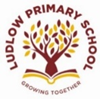 Reception Newsletter Summer Term 2 June 2024Welcome Back!We hope that you have all had a peaceful half term break. It is so hard to believe that your children have been with us nearly a whole school year.  During the last half term the children will be participating in transition activities with the Year One teachers.  They will visit the class rooms and meet both the Year One teachers.  On Tuesday 2nd July we will hold a ‘moving up’ morning when the children will visit their new classes for the morning.Routines:Routines for the summer term will remain the same.  Gates open at 8.30 am and all children should be in school by 8.50 am.  Gates will close at 8.50 am.  If you are arriving after this time, please take your child to the main entrance.What are we learning?Our overriding theme is: “Down on the Farm!” Key Talk for Writing Text:  Oliver’s Vegetables.Non-Fiction Texts  - PoetryPlease see below for our half-termly overview :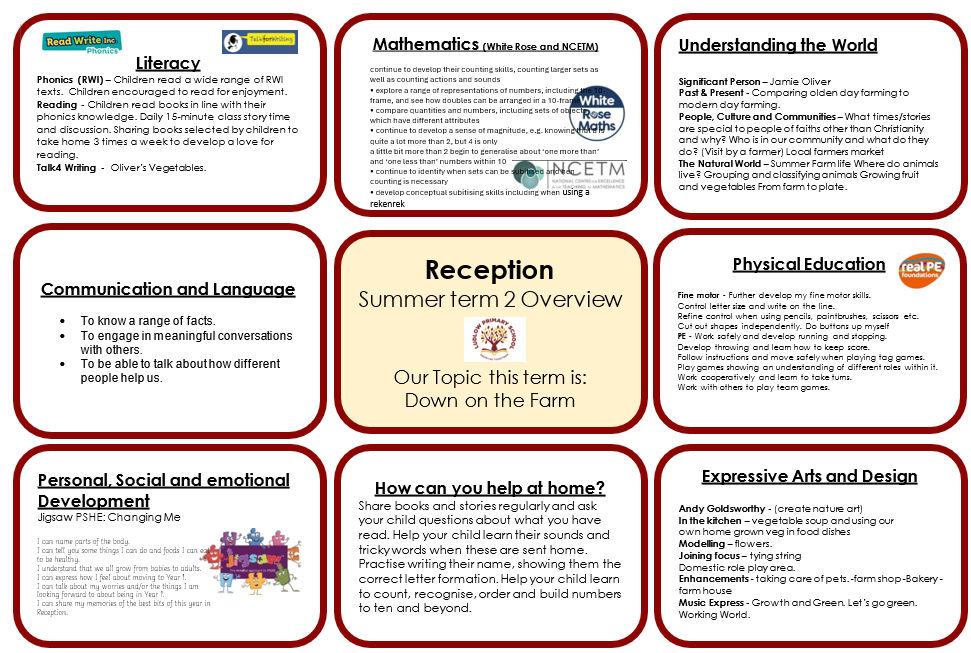 Reading:Please ensure that you read with your child a minimum of 3 times per week and please sign the diary.  Children who have read 3 or more times during the week at home are able to gain special reading Dojo points! In addition to Dojo points, each week, children who have read 3 or more times per week receive a reading champion certificate. The child (or children) who had read the most during the week is/are allowed to choose a small prize from the prize box.Outdoors:We continue to use the outdoor areas in all weathers.  Please ensure that your child comes to school daily with a coat, just in case we have a shower! We do have some wellies in school but if you would like to send a named pair of wellies into school for your child please do so. If the weather is warm and sunny then please send your child into school with a sun hat.  Sun lotion should be applied before school please.Water Bottles:We are encouraging the children to be healthy.  Please only send in water for your child to drink.  No juice or squash.  Thank you.PE:Wrens and Robins are now both doing PE on a Wednesday morning.  Please ensure that your child has their fully named PE kit in school at the start of the term.Enhancements:We are hoping to have Will and Liv (Paramedics) in to talk about their job in the community.  Ludlow 21 (a community project group) will also be coming in to work with the children planting in their ‘repurposed planters project.’  If you have any old containers or wellies etc that could be used for planting, please send in to school.  Gardening:We are continuing to develop our gardening area.  The children are actively helping to care for all the fruit and vegetables that we are growing.  We are looking forward to using some of these in our cooking during the last half term.Sports Day:This year Reception will be joining Years One and Two in a KS1 sports day at the Clee View Site on Tuesday 9th July.  More information will be sent out to you nearer the time.Many thanks for your continued support.The Early Years TeamPlease remember, that it is important that you know that you can talk to us about your child’s education.  If you need to discuss a matter – or just want reassurance of how your child is doing – please do not hesitate to speak to us at home time or make an appointment to see us, either through Class Dojo or through the school office.  We would also like to know of any issues which might affect your child at school; again, this helps us to gain an understanding of how we can support them.